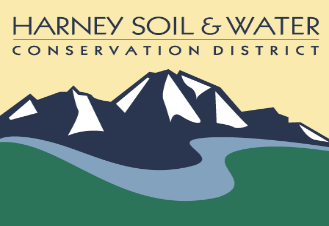 Harney Soil & Water Conservation District- PO Box 848- 530 Hwy 20 South, Hines OR 97738
Phone: 541 -573-5010 Web: www.harneyswcd.org
Board Meeting Agenda
May 23, 2019 Time: 3:30 p.m. to 5:30 p.m.Location: USDA Service Center - Hines Oregon 97738 3:30 Welcome & Introductions: Call Meeting to Order
Old Business
Administration 
Approval of SWCD minutes from 1.24.19- Action item: 3 minutesApproval of SWCD minutes from 5.19 Special meeting: 3 minutesHSWCD Employee Transition Plans: Action item: 25 minutes (Reference facilitation notes: Workload monitoring, open grants)Bill Anderson: Contract employee parameters and planWhom will execute contract for Bill?What is the Board approved- Scope of Work?Sarah Mundy: Employment parameters and planWhom will supervise Sarah?What is the Board approved- Scope of Work?Marty Suter-Goold: Final tasks & transition planReview, Approval, and Recruitment Plan for HSWCD Administrative Assistant: Action item: 10 minutesReview, Approval, and Recruitment Plan for HSWCD District Manager: Action item: 10 minutesReview, Approval, and Recruitment Plan for HSWCD Range Technician: Action item: 10 minutesAnnual Meeting Resolution: Action item: 5 minutesLocation, Date, Time: 2 Weeks required per statute advertisementNew BusinessLocal Contract Review BoardApproval of Colby Watering System grant #22-18-013: Action item: 2 minutesResolution and update replacement of Marty Suter as Contracting Officer effective immediatelyAppointment of Contracting Officer for SWCD: Action item: 3 minutesAdministrationSWCD Benefit Package Renewal: SDAO -- SWCD SIMPLE IRA: 3% SWCD Contribution: Action item for SWCD budget: 5 minutesSystem for Award Management (SAM) Resolution: Replacement of Marty Suter as primary officer in SAM: Action item: 5 minutesGuest Speaker: ODA – Maria Snodgress Re: Scope of Work & Message from ODA: 15 minutesDiscussion of ODA spending plan for Scope of Work funds: Action Item: 10 minutesGRSG Data Call WAFWA, USFWS Update (Angela Sitz): 10 minutes5:20 p.m. Public Comment (up to 10 minutes- 2 min/per person) 
5:30 p.m. Adjourn